KVASINSKÁ ŠEDESÁTKA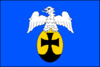 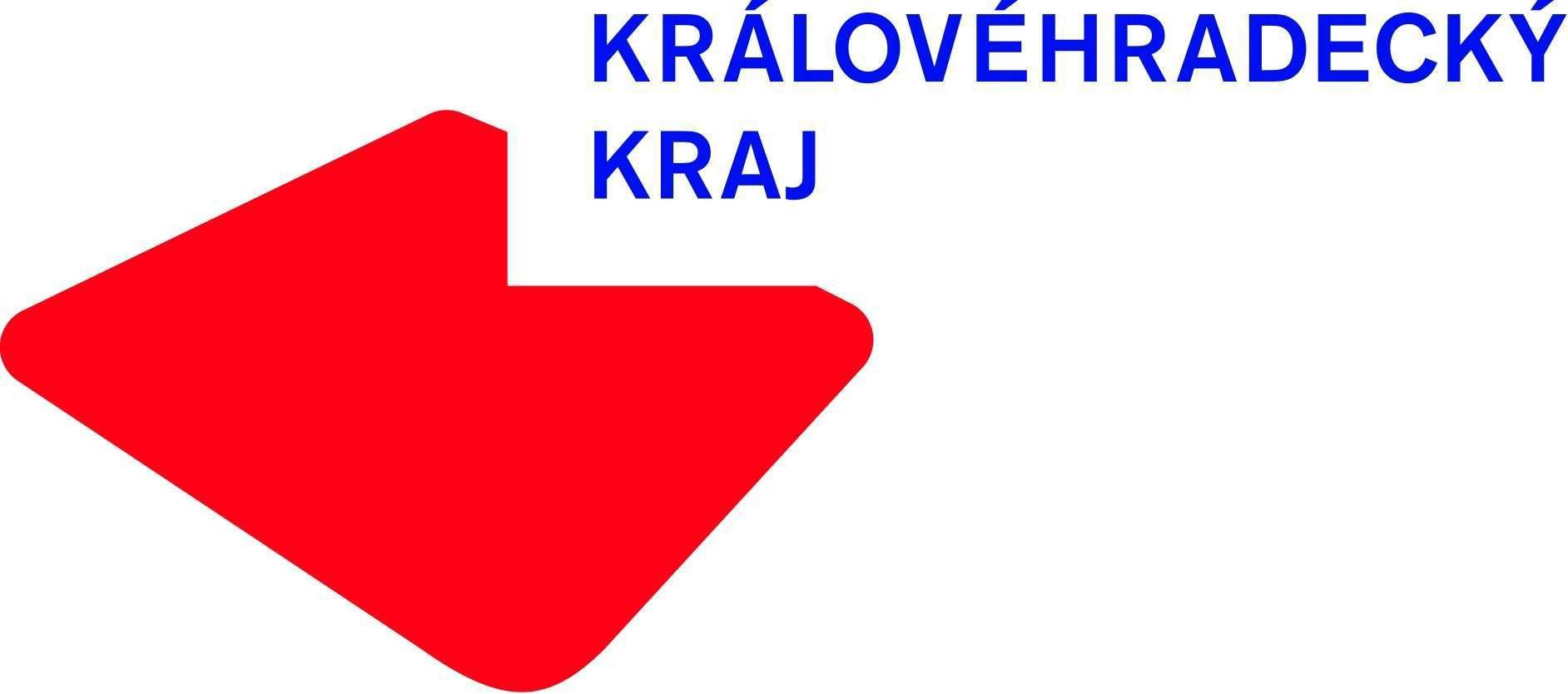 8. ročník okresního přeboru mladých hasičů v běhu na 60 m s překážkami Pořadatel : SDH Kvasiny ve spolupráci s okresní odbornou radou mládeže OSH Rychnov n. Kněž.Soutěž je pořádána za grantové podpory Královéhradeckého kraje a je zařazena do ligy mládeže okresu Rychnov n.Kn.Propozice závodu Kvasinská šedesátkaČasový plán: sobota 12. 5. 2018 v Kvasinách pod Olšinou-do 8.00 h presentace, u  presentace budou vyžadovány členské průkazy závodníků bez nich  nebude umožněn start-8.15 h nástup soutěžících družstev, startovní listiny sestaví pořadatel-8.30 h start závodu jednotlivců – kategorie přípravka, mladší a dále starší  Pozn.: časy startů jsou pouze orientační, záleží na počtu družstev , pokusíme se o    maximální urychlení závoduPravidla soutěže:- dle pravidel běhu na 60 m s překážkami viz Směrnice Plamen s úpravami- startují kategorie podle soutěžního roku 2017/2018 rozhodující den 31.12.2018- kategorie přípravka dívky a chlapci do 7 let ( k 31.12.2018 nesmí dovršit 8 let )- kategorie mladší dívky a chlapci od 8 do 11 let ( k 31.12.2018 nesmí dovršit 12 let )- kategorie starší dívky a chlapci od 11 do 15 let ( k 31.12.2018 nesmí dovršit 16 let )- kategorie mladší ( bariera 70 cm)- kategorie přípravka ( bariera 70 cm , 1 hadice C a štafetová proudnice umístěna za     barierou, rozdělovač vzdálený 9 m od cílové čáry. Závodník napojí hadici na rozdělovač,    připojí proudnici – možno za pohybu a proběhne cílem s napojenou proudnicí- u kategorie přípravka může vedoucí jít se závodníkem podél kladiny ( může dávat záchranu    závodníka, ale nesmí se ho dotýkat - pouze při hrozbě pádu )- povinné přilby- nářadí vlastní- tretry jsou povoleny- závodnici mají dva pokusy – při velkém počtu závodníků může být pokus jeden ( bude    oznámeno na nástupu před zahájením soutěže )- závodí se ve čtyřech drahách na běžecké dráze s antukovým povrchem časy budou  měřeny časomírou            Vyhodnocení :V celkovém vyhodnocení obdrží závodníci na prvních třech místech v každé kategorii pohára závodníci z SDH okresu Rychnov n.Kn. s nejlepším dosaženým časem v každé kategorii pohár přeborníka okresu v běhu na 60m  překážek. Bodování kolektivů do ligy mládeže dle pravidel ligy.Přihlášení do závodu:Startovné 20,- Kč za závodníka bude vybíráno při presentaci na místěVyplněnou přihlášku zaslat na email  rehacek.jirka@seznam.cz do 5.5.2018. - na pozdější přihlášky nebude brán ohled z důvodu sestavení startovní listiny !!!!! (přihláška je přílohou OZ a ke stažení na stránkách OSH ). V případězaslání elektronické přihlášky – bez potvrzení SDH, musí být potvrzená přihláška předána při presentaci na místě, jinak nebude umožněn start ( z důvodu pojištění závodníků).